AMAÇ                                                                                                                                                                     Panoramik radyografilerde tüm dentoalveolar yapılar bir arada görüntülenir.                                                              Çene ve dişlerin genel değerlendirmesinin yapılması,                                                                         Dentoalveolarfraktürler                                                                                                                                                 Çenelerin kist, tümör vb patolojileri,                                                                                                                     Gelişim anomalileri                                                                                                                                                 Karma dentisyon döneminde dişlerin gelişimi                                                                                                     Rezidüel patolojiler                                                                                                                                 Temporomandibuler eklemin değerlendirilmesi                                                                                                 Ortodontik değerlendirme                                                                                                                                                İmplant planlaması ve takibi                                                                                                                                Maksiller sinüs, burun septumu, nazal konkaların değerlendirilmesi amacıyla kullanılırlar. KAPSAM                                                                                                                                                                    Merkezimize başvuran tüm hastalar ve tüm personelleri kapsar.               SORUMLULAR                                                                                                                                                  Radyoloji Sorumlu Hekimi, Radyoloji Birimi çalışanları UYGULAMA                                                                                                                                                            1)Hasta Hazırlığı:                                                                                                                                                                 * Hasta, ismi okunarak radyografi çekim odasına alınır.                                                                                            * Çekilecek radyografiyle ilgili bilgi verilir.                                                                                                                    * Hamilelik durumunun söz konusu olup olmadığı araştırılır.                                                                                      * Radyografi çekimi öncesi, hastanın baş ve boyun bölgesindeki bütün metal eşyaları (küpe, kolye, iğne, toka vb.), varsa ağızda takıp çıkartılabilen (hareketli) tüm protezleri çıkarması istenir.                                                                                                                                                                                      * Hastaya kurşun önlük giydirilir. (Boynu saran koruyucular görüntü üzerinde artefakt oluşturacağı için önerilmez.)                                                                                                                                                              2)Çekim Tekniği:                                                                                                                                            *Panoramik radyografi çekilirken ısırma çubuğu ve çene desteği kullanılarak hastanın anteroposterior yöndeki konumu ayarlanır. Alt ve üst ön dişler ısırma çubuğu üzerindeki çentiğin üzerine denk getirilerek hastanın çentiği ısırması istenir.                                                                                                                                             *Hastanın sagital hattı yere dik olacak şekilde ayarlanır. Bunun için hasta ısırma çubuğunu dişlerinin tam ortasına denk gelecek şekilde ısırmalıdır.                                                                                                                    *Hastanın Frankfurt düzlemi yere paralel olmalıdır.                                                                                               *Hastanın başı bu şekilde yerleştirildikten sonra hastanın cihazın tutunma kollarından destek alarak ayaklarını 20 cm kadar ileri doğru getirmesi istenir.                                                                                                                           *Hastaya yutkunması ve dilini ağız tavanına değdirecek şekilde tutması ve dudaklarını kapatması istenir.                                        *Hastanın yaşı ve fiziki yapısı göz önünde bulundurularak uygun çekim programı (standart, ortogonal, pediatrik, parsiyel çekim modları) seçilir ve doz ayarlaması cihaz tarafından otomatik olarak belirlenir.                                                                    *Radyografi sırasında cihazın nasıl hareket edeceği hastaya söylenerek “hareket etme” komutu verilir ve ışınlama yapılır. İşlemin bitiminden hemen sonra hastaya “rahat nefes” alması komutu verilip radyografi işlemi sonlandırılır.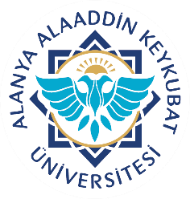 Alanya Alaaddin Keykubat Üniversitesi                                                             Diş Hekimliği Uygulama ve Araştırma MerkeziPanoramik Radyografi Çekim Talimatı                                      Eğitim Katılım  Formu Eğitim Katılım  FormuDoküman No. SRG.TL.03Alanya Alaaddin Keykubat Üniversitesi                                                             Diş Hekimliği Uygulama ve Araştırma MerkeziPanoramik Radyografi Çekim Talimatı                                      Eğitim Katılım  Formu Eğitim Katılım  FormuYayın Tarihi 06.02.2023Alanya Alaaddin Keykubat Üniversitesi                                                             Diş Hekimliği Uygulama ve Araştırma MerkeziPanoramik Radyografi Çekim Talimatı                                      Eğitim Katılım  Formu Eğitim Katılım  FormuRevizyon Tarihi15.01.2023Alanya Alaaddin Keykubat Üniversitesi                                                             Diş Hekimliği Uygulama ve Araştırma MerkeziPanoramik Radyografi Çekim Talimatı                                      Eğitim Katılım  Formu Eğitim Katılım  FormuRevizyon No. 01Alanya Alaaddin Keykubat Üniversitesi                                                             Diş Hekimliği Uygulama ve Araştırma MerkeziPanoramik Radyografi Çekim Talimatı                                      Eğitim Katılım  Formu Eğitim Katılım  FormuSayfa No. 1/1